ПРИКАЗМИНИСТЕРСТВА ЦИФРОВОГО РАЗВИТИЯ, СВЯЗИ И МАССОВЫХ КОММУНИКАЦИЙ ПРИДНЕСТРОВСКОЙ МОЛДАВСКОЙ РЕСПУБЛИКИОб утверждении Регламента предоставления государственной услуги«Разрешение на присоединение к сети электросвязи общего пользования» (регистрационный № 8629 от 28 декабря 2018 года) (САЗ 18-52)(с изменениями и дополнениями, внесенными Приказом Государственной службы связи Приднестровской Молдавской Республики от 29 октября 2020 года № 128, Приказом Министерства цифрового развития, связи и массовых коммуникаций Приднестровской Молдавской Республики от 18 мая 2021 года № 96 (САЗ 21-25))В соответствии с Законом Приднестровской Молдавской Республики от 19 августа 2016 года № 211-3-VI «Об организации предоставления государственных услуг» (САЗ 16-33) в действующей редакции, Постановлением Правительства Приднестровской Молдавской Республики от 31 мая 2018 года № 176 «О разработке и утверждении регламентов предоставления государственных услуг» (САЗ 18-23), с изменением, внесенным Постановлением   Правительства Приднестровской   Молдавской Республики от 11 сентября 2018 № 309 (САЗ 18-37), Постановлением Правительства Приднестровской Молдавской Республики от 6 апреля 2017 № 63 «Об утверждении    Положения, структуры и предельной штатной численности Государственной службы связи Приднестровской Молдавской Республики» (САЗ 17-15) с изменением, внесенным Постановлением Правительства    Приднестровской  Молдавской Республики от  14 мая 2018   года   №  154 (САЗ 18-20), в  целях    доступности  и   качества    предоставления     государственной услуги    «Разрешение на присоединение     к   сети электросвязи    общего пользования»,    п р и к а з ы в а ю:1. Утвердить Регламент предоставления государственной услуги «Разрешение на присоединение к сети электросвязи общего пользования», согласно Приложению к настоящему Приказу.2. Направить настоящий Приказ на государственную регистрацию и официальное опубликование в Министерство юстиции Приднестровской Молдавской Республики.3. Контроль за исполнением настоящего Приказа возложить на заместителя начальника Государственной службы связи Приднестровской Молдавской Республики.4. Настоящий Приказ вступает в силу со дня, следующего за днем его официального опубликования.И.о. начальника                                                                                     В.М. Беляев     г. Тирасполь25 октября 2018 года         № 159Приложениек Приказу Государственной службы связиПриднестровской Молдавской Республикиот «25» октября 2018 г. № 159Регламент предоставления государственной услуги«Разрешение на присоединение к сети электросвязи общего пользования»Раздел 1. Общие положения1. Предмет регулирования Регламента1. Регламент предоставления государственной услуги «Разрешение на присоединение к сети электросвязи общего пользования» (далее – Регламент) разработан в целях повышения качества предоставления Министерством цифрового развития, связи и массовых коммуникаций Приднестровской Молдавской Республики (далее – Министерство)  и доступности государственной услуги, создания комфортных условий для участников отношений, возникающих при предоставлении услуги, и определяет порядок, сроки и последовательность действий (административных процедур) при предоставлении государственной услуги «Разрешение на присоединение к сети электросвязи общего пользования» (далее – государственная услуга).2. Круг заявителей2. Заявителями на предоставление государственной услуги являются юридические лица, зарегистрированные в соответствии с действующим законодательством Приднестровской Молдавской Республики, являющиеся собственниками или владельцами технологических сетей электросвязи либо сетей электросвязи специального назначения, имеющие намерение осуществить присоединение эксплуатируемых ими сетей электросвязи к сети электросвязи общего пользования (далее – заявитель).3. От имени заявителя могут выступать его законные представители либо уполномоченное заявителем лицо на основании нотариально удостоверенной доверенности, выданной и оформленной в соответствии с действующим законодательством Приднестровской Молдавской Республики (далее - законный представитель).3. Требования к порядку информирования о предоставлении государственной услуги4. Место нахождения Министерства: г. Тирасполь, ул. Правды, д. 31. Почтовый адрес Министерства для направления обращений: MD-3300, г. Тирасполь, ул. Правды, д. 31, Министерство цифрового развития, связи и массовых коммуникаций Приднестровской Молдавской Республики. 5. Режим работы Министерства: а) понедельник-пятница: с 8:00 часов до 17:00 часов; б) обеденный перерыв: с 12:00 часов до 13:00 часов; в) выходные и нерабочие дни: суббота, воскресенье и праздничные дни; г) предпраздничные дни: с 8:00 часов до 16:00 часов. 6. Информацию по вопросам предоставления государственной услуги можно получить, обратившись в Министерство, посредством: а) письменного обращения; б) личного приема министром цифрового развития, связи и массовых коммуникаций Приднестровской Молдавской Республики (далее - министр цифрового развития, связи и массовых коммуникаций). Прием осуществляется в первую и третью пятницу каждого месяца с 15:30 часов до 17:00 часов. Запись на прием осуществляется по номеру телефона: (533) 8-55-35; в) личного посещения и ознакомления с информацией, размещенной на информационном стенде в вестибюле здания Министерства; г) телефонной связи по номерам телефонов: (533) 6-07-06 – в отношении порядка предоставления государственной услуги, (533) 6-07-03 – в отношении хода предоставления государственной услуги; д) электронной почты по электронному адресу office@mincifra.gospmr.org (далее – электронная почта Министерства); е) государственной информационной системы «Портал государственных услуг Приднестровской Молдавской Республики» по электронному адресу: http://uslugi.gospmr.org/ (далее – Портал); ж) официального сайта Министерства по электронному адресу: http://www. mincifra.gospmr.org/ (далее – официальный сайт Министерства). Раздел 2. Стандарт предоставления государственной услуги4. Наименование государственной услуги7. Наименование государственной услуги - «Разрешение на присоединение к сети электросвязи общего пользования».5. Наименование органа исполнительной власти, предоставляющего государственную услугу8. Наименование органа государственной власти, предоставляющего государственную услугу - Министерство цифрового развития, связи и массовых коммуникаций Приднестровской Молдавской Республики.6. Описание результата предоставления государственной услуги9. Результатом предоставления государственной услуги является издание Распоряжения Министерства:а) о разрешении на присоединение сети электросвязи заявителя к сети электросвязи общего пользования, предоставляющего право заявителю на присоединение его сети электросвязи к сети электросвязи общего пользования (далее – Разрешение на присоединение);б) о внесении изменений в Распоряжение о разрешении на присоединение сети электросвязи заявителя к сети электросвязи общего пользования, предоставляющего право заявителю в таковом присоединении на новых условиях (далее – внесение изменений в Разрешение на присоединение);в) об аннулировании Распоряжения о разрешении на присоединение сети электросвязи заявителя к сети электросвязи общего пользования, отменяющего право заявителя на присоединение его сети электросвязи к сети электросвязи общего пользования (далее – аннулирование Разрешения на присоединение).7. Сроки предоставления государственной услуги10. Решение о предоставлении государственной услуги принимается Министерством посредством издания Распоряжения:а) в срок, не превышающий 10 (десяти) рабочих дней со дня регистрации в Министерстве заявления на получение государственной услуги, в том числе и при обращении заявителя с использованием Портала;б) в срок, не превышающий 3 (трех) рабочих дней со дня регистрации в Министерстве заявления на получение государственной услуги в целях обеспечения полетов воздушных судов и другой деятельности по использованию воздушного пространства, в том числе и при обращении заявителя с использованием Портала.Решение об отказе в предоставлении государственной услуги (с указанием оснований отказа) принимается Министерством в срок, не превышающий 10 (десяти) рабочих дней со дня регистрации в Министерстве заявления о предоставлении государственной услуги, в том числе и при обращении заявителя с использованием Портала.Порядок и сроки выдачи решения об отказе в предоставлении государственной услуги определяются пунктом 20 настоящего Регламента.11. Приостановление предоставления заявителю государственной услуги возможно по основаниям, указанным в пункте 19 настоящего Регламента.8. Перечень нормативных правовых актов, регулирующих отношения, возникающие в связи с предоставлением государственной услуги12. Правовую основу настоящего Регламента составляют:а) Конституция Приднестровской Молдавской Республики;б) Гражданский Кодекс Приднестровской Молдавской Республики;в) Закон Приднестровской Молдавской Республики от 29 августа 2008 года № 536-З-IV «Об электросвязи» (САЗ 08-34) в действующей редакции (далее – Закон Приднестровской Молдавской Республики «Об электросвязи»;г) Закон Приднестровской Молдавской Республики от 8 декабря 2003 года № 367-З-III «Об обращениях граждан и юридических лиц, а также общественных объединений» (САЗ 03-50) в действующей редакции;д) Закон Приднестровской Молдавской Республики от 16 апреля 2010 года № 53-З-IV «О персональных данных» (САЗ 10-15) в действующей редакции;е) Закон Приднестровской Молдавской Республики от 3 июля 2017 года № 205-З-VI «Об электронном документе и электронной подписи» (САЗ 17-28) в действующей редакции;ж) Закон Приднестровской Молдавской Республики от 19 августа 2016 года № 211-З-III «Об организации предоставления государственных услуг» (САЗ 16-33) в действующей редакции;з) Постановление Правительства Приднестровской Молдавской Республики от 31 мая 2018 года № 176 «О разработке и утверждении регламентов предоставления государственных услуг» (САЗ 18-23), с изменениями внесенными Постановлением Правительства Приднестровской Молдавской Республики от 11 сентября 2018 года № 309 (САЗ 18-37), от 17 января 2019 года № 9 (САЗ 19-2), от 24 апреля 2020 года № 129 (САЗ 20-17);и) Постановление Правительства Приднестровской Молдавской Республики от 21 января 2021 года № 12 «Об утверждении Положения, структуры и предельной штатной численности Министерства цифрового развития, связи и массовых коммуникаций Приднестровской Молдавской Республики» (САЗ 21-3) с изменением, внесенным Постановлением Правительства Приднестровской Молдавской Республики от 21 января 2021 года № 13 (САЗ 21-8);к) Приказ Государственной службы связи, информации и СМИ Приднестровской Молдавской Республики от 15 августа 2012 года № 106 «Об утверждении и введении в действие Правил присоединения (взаимоподключения) и взаимодействия сетей электросвязи в Приднестровской Молдавской Республике» (регистрационный номер № 6205 от 26 ноября 2012 года) (САЗ 12-49) с изменениями, внесенными Приказом Государственной службы связи, информации и СМИ Приднестровской Молдавской Республики от 21 ноября 2013 года № 223 (регистрационный № 6637 от 12 декабря 2013 года) (САЗ 13-49), от 13 октября 2014 года № 268 (регистрационный № 6941 от 11 ноября 2014 года) (САЗ 14-46), Приказом Государственной службы связи Приднестровской Молдавской Республики от 25 октября 2018 № 15 (регистрационный № 8836 от 8 мая 2019 года) (САЗ 19-17);9. Исчерпывающий перечень документов, необходимых в соответствии с нормативными правовыми актами для предоставления государственной услуги13. Для предоставления государственной услуги на получение Разрешения на присоединение заявителю необходимо представить в Министерство заявление на получение разрешения на присоединение к сети электросвязи общего пользования, подписанное руководителем организации или уполномоченным им лицом и заверенное печатью организации, заполненное по установленной форме, указанной в Приложении № 1 к настоящему Регламенту (далее – заявление на получение Разрешения на присоединение).К заявлению на получение Разрешения на присоединение прилагается пакет документов, включающий в себя:а) сведения об основных технических характеристиках оборудования и средствах электросвязи узла связи (оборудования телефонной станции, коммутационного оборудования, иных средствах, задействованных при организации точки подключения к сети электросвязи общего пользования – информация из технической документации);б) копии сертификатов соответствия либо деклараций соответствия на средства электросвязи, выданные уполномоченным органом сертификации.14. В случае изменения состава средств электросвязи, предусматривающего изменение технологии подключения присоединяемой сети электросвязи, либо в случае смены собственника, владельца присоединяемой сети электросвязи заявителю (новому собственнику или владельцу присоединяемой сети электросвязи) необходимо получение нового Разрешения на присоединение. В данном случае заявитель направляет в Министерство заявление и пакет документов в соответствии с пунктом 13 настоящего Регламента, а также заявление об аннулировании ранее выданного Разрешения на присоединение этой сети электросвязи к сети электросвязи общего пользования, подписанное руководителем организации, заполненное по форме, указанной в Приложении № 4 к настоящему Регламенту15. В случае наличия в действующем Разрешении на присоединение требований в отношении:а) количества абонентов, имеющих право выхода на сеть общего пользования;б) типа сигнализации (сигнального кода), наименования протоколов взаимодействия сетей при неизменном составе коммутационного оборудования;в) адреса месторасположения средств электросвязи присоединяемой сети;г) монтируемой номерной емкости телефонной станции или общего количества абонентов присоединяемой сети;д) типа средств электросвязи, – для внесения изменений, не предусматривающих смену технологии подключения, заявитель направляет заявление о внесении изменений в разрешение на присоединение с указанием конкретных изменений, заполненное по форме, указанной в Приложении № 3 к настоящему Регламенту, подписанное руководителем организации или уполномоченным им лицом и заверенное печатью организации.16. В случае необходимости аннулирования ранее выданного разрешения на присоединение заявитель подает заявление, подписанное руководителем организации, заполненное в установленной форме, указанной в Приложении № 4 к настоящему Регламенту, с указанием оснований аннулирования.10. Исчерпывающий перечень документов, необходимых в соответствии с нормативными правовыми актами для предоставления государственной услуги, которые находятся в распоряжении государственных органов и иных органов, участвующих в предоставлении государственных услуг, и которые заявитель вправе представить17. Для получения государственной услуги заявитель вправе дополнительно к необходимым для предоставления государственной услуги документам, предусмотренным главой 9 настоящего Регламента, представить копию выписки из Единого государственного реестра юридических лиц.Непредставление заявителем вышеуказанной копии документа не является основанием для отказа заявителю в приеме заявления и предоставлении ему государственной услуги.11. Действие, требование осуществления которых от заявителя запрещены18. Запрещено требовать от заявителя:а) предоставление документов и информации или осуществления действий, представление или осуществление которых не предусмотрено нормативными правовыми актами, регулирующими отношения, возникающие в связи с предоставлением государственной услуги;б) предоставление документов и информации, необходимых при предоставлении государственной услуги, которые в соответствии с нормативными правовыми актами Приднестровской Молдавской Республики находятся в распоряжении Министерства и иных исполнительных органов государственной власти, а также у органов, правомочных предоставлять государственные услуги, в силу их компетенции, установленной в соответствии с нормативными правовыми актами Приднестровской Молдавской Республики;в) осуществления действий, в том числе согласований, необходимых для получения государственной услуги и связанных с обращением в иные государственные органы и организации, за исключением получения услуг, включенных в перечень услуг, которые являются необходимыми и обязательными для предоставления государственных услуг, утвержденный Правительством Приднестровской Молдавской Республики;г) обращения за оказанием услуг, не включенных в Единый реестр государственных услуг, а также предоставления документов, выдаваемых по результатам оказания таких услуг.12. Исчерпывающий перечень оснований для отказа в приеме документов, необходимых для предоставления государственной услуги19. Основания для отказа в приеме документов, необходимых для предоставления государственной услуги, отсутствует.13. Исчерпывающий перечень оснований для приостановления или отказа в предоставлении государственной услуги20. Основанием для приостановления предоставления государственной услуги являются необходимость обращения в Государственную службу регистрации и нотариата Министерства юстиции Приднестровской Молдавской Республики при необходимости уточнения сведений о заявителе, полученных из государственного реестра юридических лиц.21. Основания для отказа в предоставлении государственной услуги в соответствии с предметом заявления являются:а) непредставление документов, прилагаемых к заявлению, либо несоответствие данных документов требованиям пунктов 13 – 16 настоящего Регламента;б) наличие в документах, представленных заявителем, недостоверной или искаженной информации;в) текст документов не поддается прочтению;г) представление документов, содержащих незаверенные исправления, а также содержащих текст, не позволяющий однозначно истолковать его содержание;д) несоответствие характеристик присоединяемой сети электросвязи установленным требованиям по присоединению.14. Перечень услуг, которые являются необходимыми и обязательными для предоставления государственной услуги, в том числе сведения о документе (документах), выдаваемом (выдаваемых) организациями, участвующими в предоставлении государственной услуги22. Услуги, которые являются необходимыми и обязательными для предоставления государственной услуги, в том числе сведения о документе (документах), выдаваемом (выдаваемых) организациями, участвующими в предоставлении государственной услуги, действующим законодательством Приднестровской Молдавской Республики не предусмотрены.15. Порядок, размер и основания взимания государственной пошлины или иной платы, взимаемой за предоставление государственной услуги23. За предоставление государственной услуги государственная пошлина или иная плата не взимается.16. Порядок, размер и основания взимания платы за предоставление услуг, которые являются необходимыми и обязательными для предоставления государственной услуги, включая информацию о методике расчета размера такой платы24. Порядок, размер и основания взимания платы за предоставление услуг, которые являются необходимыми и обязательными для предоставления государственной услуги, включая информацию о методике расчета размера такой платы, отсутствуют.17. Максимальный срок ожидания в очереди при подаче запроса о предоставлении государственной услуги и при получении результата ее предоставления25. Максимальный срок ожидания в очереди при подаче заявления и документов, необходимых для предоставления государственной услуги, или при получении результата предоставления государственной услуги – 30 (тридцать) минут.18. Срок и порядок регистрации запроса заявителя о предоставлении государственной услуги, в том числе в электронной форме26. Срок регистрации заявления о предоставлении государственной услуги должностным лицом отдела документационного обеспечения – 1 (один) рабочий день, независимо от формы подачи заявления.27. В отделе документационного обеспечения Министерства заявление о предоставлении государственной услуги с соответствующим пакетом документов, поступившее непосредственно в отдел документационного обеспечения Министерства посредством почтового отправления, от законного представителя заявителя, регистрируется должностным лицом, ответственным за делопроизводство, в день его получения, а также в системе ведомственного электронного документооборота (далее – СВЭД) в этот же день путем создания электронной регистрационной карточки, в которой содержится заявление и прилагаемые к нему документы и в которую вносятся следующие данные:а) наименование (фирменное наименование), организационно-правовая форма, место нахождения заявителя;б) номер и дата входящего документа (входящий номер и дата регистрации заявления либо сопроводительного письма (при наличии сопроводительного письма);в) наименование входящего пакета документа, исходя из содержания заявления;г) фамилия, имя, отчество (при наличии отчества) лица, подписавшего заявление.Регистрация документов заявителя, поступивших в Министерство в электронном виде посредством Портала, осуществляется автоматически путем присвоения регистрационного номера.Заявление с приложенным пакетом документов сохраняется в СВЭД в электронном виде.Зарегистрированное заявление с приложенным пакетом документов направляется начальнику отдела государственного регулирования разрешительной деятельности (далее - Отдел) Управления государственной политики в сфере связи (далее - Управление) Министерства, о чем делается отметка в СВЭД.19. Требования к помещениям, в которых предоставляется государственная услуга, к месту ожидания и приема заявителей, размещению и оформлению визуальной, текстовой и мультимедийной информации о порядке предоставления услуги28. Состояние помещений, в которых предоставляется государственная услуга должно отвечать санитарным правилам и нормам, быть оборудовано компьютеризированными рабочими местами с необходимо минимальным набором оргтехники. Для ожидания и приема заявителям в Министерстве отводится место в вестибюле, оборудованном стульями и столом для возможности приема-сдачи документов. Место информирования, предназначенное для ознакомления заявителей с информационными материалами, оборудуется информационным стендом в вестибюле.20. Показатели доступности и качества государственной услуги29. Общие показатели доступности и качества государственной услуги (рассчитываются ежеквартально):а) информационная открытость порядка и правил предоставления государственной услуги (максимальная - 8 баллов) – возможность ознакомления с порядком и правилами предоставления государственной услуги:1) на официальном сайте Министерства в отношении порядка и правил предоставления государственной услуги – 1 балл;2) в печатном издании «Собрание актов законодательства Приднестровской Молдавской Республики» в отношении порядка и правил предоставления государственной услуги – 1 балл;3) в месте ожидания и приема заявителей в Министерстве в отношении порядка и правил предоставления государственной услуги – 1 балл;4) посредством письменного обращения в отношении порядка и правил предоставления государственной услуги – 1 балл;5) на личном приеме министра цифрового развития, связи и массовых коммуникаций в отношении порядка и правил предоставления государственной услуги и в отношении хода предоставления государственной услуги – 1 балл;6) посредством телефонной связи в отношении порядка предоставления государственной услуги и в отношении хода предоставления государственной услуги – 1 балл;7) посредством электронной почты Министерства в отношении порядка и правил предоставления государственной услуги – 1 балл;8) посредством Портала в отношении порядка и правил предоставления государственной услуги и в отношении хода предоставления государственной услуги – 1 балл;б) количество взаимодействий заявителя с должностными лицами - не более двух раз; их продолжительность - не более одного часа;в) соблюдение сроков предоставления государственной услуги согласно регламенту – рассчитывается как отношение количества удовлетворенных в срок заявлений к общему количеству удовлетворенных заявлений;г) количество обоснованных жалоб.Показатель доступности и качества предоставления государственной услуги, указанный в подпункте а) настоящего пункта, рассчитывается путем суммирования баллов по каждому из критериев, указанных в подпунктах 1) – 8) подпункта а) настоящего пункта.Общие показатели доступности и качества государственной услуги, указанные в подпунктах а) - г) настоящего пункта, рассчитываются Министерством ежеквартально и выставляются на официальном сайте Министерства.21. Особенности предоставления государственной услуги в многофункциональных центрах предоставления государственных услуг и особенности предоставления государственной услуги в электронной форме30. Получение государственной услуги в многофункциональном центре регламентом не предусмотрено.31. При оказании государственной услуги посредством Портала заявителем должна применяться усиленная квалифицированная электронная подпись.22. Применение принципа молчаливого согласия32. Принцип молчаливого согласия в предоставлении государственной услуги не применяется.Раздел 3. Состав, последовательность и сроки выполнения административных процедур (действий), требования к порядку их выполнения, в том числе особенности административных процедур (действий) в электронной форме23. Состав, последовательность и сроки выполнения административных процедур при предоставлении государственной услуги33. При предоставлении государственной услуги выделяются следующие состав, последовательность и сроки выполнения административных процедур:а) прием заявления с прилагаемыми документами (далее – заявление) без их проверки на комплектность и регистрация заявления ─ 1 (один) рабочий день;б) рассмотрение (проверка) поданного заявления на комплектность, определяемую в соответствии с пунктами 13 - 16 настоящего Регламента, анализ сведений, предоставленных в них на предмет:1) наличия регистрации заявителя в государственном реестре юридических лиц;2) Исключен;3) при недостаточности информации в записях Единого государственного реестра юридических лиц для принятия решения - подготовки запроса в Государственную службу регистрации и нотариата Министерства юстиции Приднестровской Молдавской Республики;4) соответствия пункту 21 настоящего Регламента,– 2 (два) рабочих дня;в) подготовка проекта Распоряжения либо уведомления о мотивированном отказе в предоставлении государственной услуги (далее – уведомление о мотивированном отказе) ─ 1 (один) рабочий день;г) согласование проекта Распоряжения либо уведомления о мотивированном отказе ─ 4 (четыре) рабочих дня;д) визирование Распоряжения либо уведомления о мотивированном отказе, с регистраций и выдачей (отправкой) заявителю – 2 (два) рабочих дня.24. Прием и регистрация заявления с прилагаемыми документами34. Основанием для начала исполнения административной процедуры по приему и регистрации заявления является подача заявления.35. Подача в адрес Министерства заявления и документов, необходимых для предоставления государственной услуги, осуществляется в одном из следующих способов:а) лично законным представителем по адресу: г. Тирасполь, ул. Правды, д. 31;б) заказным почтовым отправлением с уведомлением о вручении на почтовый адрес: MD-3300, г. Тирасполь, ул. Правды, д. 31, Министерство цифрового развития, связи и массовых коммуникаций Приднестровской Молдавской Республики;в) в электронной форме при использовании Портала: электронным документом, подписанным усиленной электронной подписью руководителя организации или уполномоченного им лица.Бланк заявления заполняется по форме, указанной в Приложении № 1 к настоящему Регламенту.Получение бланков заявлений осуществляется путем загрузки форм заявлений в электронном виде, размещенных на официальном сайте Министерства в разделе «Деятельность», подразделе «Электросвязь», подразделе «Бланки, формы и заявления».36. Прием и регистрация заявления, поданного законным представителем заявителя, осуществляется должностным лицом отдела документационного обеспечения Министерства в установленном действующим законодательством порядке в области документационного обеспечения, с отметкой о получении на экземпляре заявителя.Прием и регистрация заявления, поданного заказным почтовым отправлением с уведомлением о вручении, производится должностным лицом отдела документационного обеспечения в установленном действующим законодательством порядке в области документационного обеспечения и с учетом положений пунктов 26, 27 настоящего Регламента. Дата получения заказного почтового отправления с уведомлением о вручении указывается на бланке почтового уведомления должностным лицом отдела документационного обеспечения.Прием и регистрация заявления заявителя, поступившего в Министерство в электронном виде посредством Портала, осуществляется автоматически путем присвоения регистрационного номера. Его регистрация в журнале входящей корреспонденции осуществляется должностным лицом отдела документационного обеспечения Министерства в установленном действующим законодательством порядке в области документационного обеспечения, с учетом положений пунктов 26, 27 настоящего Регламента.Заявление, поданное в электронной форме, считается принятым к рассмотрению после направления заявителю уведомления о приеме заявления. Уведомление о приеме заявления, поданного в электронной форме, должно содержать информацию о дате его регистрации.37. Заявление о предоставлении государственной услуги представляется в оригинале, а копии документов, приложенных к заявлению, заверяются подписью руководителя юридического лица и печатью юридического лица.Тексты документов, предоставляемых для оказания государственной услуги, должны быть написаны разборчиво на русском языке.При заполнении заявления в электронной форме на Портале заявителю необходимо полностью заполнить все поля электронной формы. Прилагаемые к заявлению документы должны быть отсканированы и приложены к заявлению в электронном виде.Параметры сканированных копий документов, представленных в электронном виде: разрешение не менее 150 dpi, цвет черно-белый, формат «pdf».Заявление о предоставлении государственной услуги, поданное в Министерство, приравнивается к согласию такого заявителя с обработкой его персональных данных в целях и объеме, необходимых для предоставления ему государственной услуги.38. После регистрации заявления должностное лицо отдела документационного обеспечения направляет регистрационную карточку заявления посредством СВЭД начальнику Отдела Управления.Направленная начальнику Отдела посредством СВЭД регистрационная карточка заявления является основанием для начала подготовки решения начальником Отдела или назначения ответственного лица для рассмотрения заявления.25. Рассмотрение заявления и принятие решения о предоставлении государственной услуги39. Начальник Отдела в день поступления регистрационной карточки заявления, рассматривает лично поступившее заявление либо посредством СВЭД назначает ответственное должностное лицо для его рассмотрения. При этом фамилия, имя, отчество лица, ответственного за рассмотрение заявления, фиксируется в регистрационной карточке.40. Ответственное лицо рассматривает (проверяет) поданное заявление на комплектность, определяемую в соответствии с пунктами 13 - 16 настоящего Регламента, и проводит анализ сведений в течение 2 (двух) рабочих дней.Ответственное лицо в случае определения возможности в удовлетворении заявления готовит в течение 1 (одного) рабочего дня решение о предоставлении государственной услуги в виде проекта Распоряжения о выдаче разрешения на присоединение, внесения изменений в разрешение на присоединение, аннулирования разрешения на присоединение.Ответственное лицо в случае определения невозможности в удовлетворении заявления готовит в течение 1 (одного) рабочего дня решение об отказе в предоставлении государственной услуги в виде мотивированного ответа заявителю.В случае исполнения заявителем своего права на предоставление копии выписки из Единого государственного реестра юридических лиц и определения несоответствия информации в выписке информации в государственном реестре юридических лиц, а также в случае недостаточности информации в записях Единого государственного реестра юридических лиц, ответственное лицо готовит решение в виде проекта запроса в Государственную службу регистрации и нотариата Министерства юстиции Приднестровской Молдавской Республики и промежуточного мотивированного ответа заявителю о приостановлении предоставления услуги.Ответственное лицо в день принятия решения формирует регистрационную карточку решения, связанную с регистрационной карточкой заявления, а также при принятии решения о направлении запроса в Государственную службу регистрации и нотариата Министерства юстиции Приднестровской Молдавской Республики формирует и регистрационную карточку мотивированного промежуточного ответа заявителю, и направляет посредством СВЭД регистрационные карточки (далее – решение) на рассмотрение начальнику Отдела.Направленное решение является основанием для начала подготовки заключения на решение начальником Отдела.41. Начальник Отдела рассматривает решение, подготовленное ответственным лицом, в течение 1 (одного) рабочего дня и в случае:а) согласия с решением согласовывает его путем отметки о согласовании в регистрационной карточке решения и инициирует согласование решения с начальником Управления путем направления ему решения;б) несогласия с решением, подготовленным ответственным лицом, возвращает (направляет) решение, с указанием причин несогласия в регистрационной карточке решения, на доработку ответственному лицу. В этот же день:1) ответственное лицо обязано доработать решение в соответствии с указаниями начальника Отдела и направить доработанное решение начальнику Отдела;2) начальник Отдела рассматривает доработанное решение, согласовывает его, путем отметки о согласовании в регистрационной карточке решения и инициирует согласование решения с начальником Управления путем направления ему решения.Направленное решение, согласованное начальником Отдела, является основанием для начала подготовки заключения на решение начальником Управления.42. Начальник Управления рассматривает решение в течение 1 (одного) рабочего дня и в случае:а) согласия с решением направляет решение на рассмотрение начальнику Правового управления Министерства, если в нем содержится проект Разрешения на присоединение, внесения изменений в Разрешение на присоединение, аннулирования Разрешения на присоединение или проект мотивированного отказа в предоставлении государственной услуги;б) несогласия с решением возвращает решение на доработку начальнику Отдела с указанием в регистрационной карточке решения причин несогласия. В этот же день:1) начальник Отдела обязан доработать решение в соответствии с указаниями начальника Управления;2) начальник Отдела обязан направить доработанное решение начальнику Управления;3) начальник Управления рассматривает доработанное решение, согласовывает его путем отметки о согласовании в регистрационной карточке решения и направляет решение:- на рассмотрение заместителю министра цифрового развития, связи и массовых коммуникаций, если в нем содержится проект запроса в Государственную службу регистрации и нотариата Министерства юстиции Приднестровской Молдавской Республики и проект мотивированного промежуточного ответа заявителю о приостановлении предоставления услуги;- на рассмотрение начальнику Правового управления Министерства, если в нем содержится проект Разрешения на присоединение, внесения изменений в Разрешение на присоединение, аннулирования Разрешения на присоединение или проект мотивированного отказа в предоставлении государственной услуги.Направленное решение, согласованное начальником Управления, является основанием для начала подготовки заключения на решение заместителем министра цифрового развития, связи и массовых коммуникаций или подготовки заключения на решение начальником Правового управления Министерства.После согласования начальником Правового управления Министерства проект Разрешения на присоединение, внесения изменений в Разрешение на присоединение, аннулирования Разрешения на присоединение или проект мотивированного отказа в предоставлении государственной услуги начальником Управления направляется заместителю министра цифрового развития, связи и массовых коммуникаций.43. Заместитель министра цифрового развития, связи и массовых коммуникаций рассматривает решение в течение 1 (одного) рабочего дня и в случае:а) несогласия с решением возвращает решение на доработку начальнику Управления с указанием в регистрационной карточке решения причин несогласия. В этот же день:1) начальник Управления обязан доработать решение в соответствии с указаниями заместителя министра цифрового развития, связи и массовых коммуникаций;2) начальник Управления обязан направить доработанное решение заместителю министра цифрового развития, связи и массовых коммуникаций;3) заместитель министра цифрового развития, связи и массовых коммуникаций рассматривает доработанное решение, согласовывает его путем отметки о согласовании в регистрационной карточке решения и направляет решение:а) на рассмотрение начальнику Правового управления Министерства, если в нем содержится проект Разрешения на присоединение, внесения изменений в Разрешение на присоединение, аннулирования Разрешения на присоединение или проект мотивированного отказа в предоставлении государственной услуги;б) инициируя визирование, министру цифрового развития, связи и массовых коммуникаций для запроса в Государственную службу регистрации и нотариата Министерства юстиции Приднестровской Молдавской Республики в системе межведомственного электронного взаимодействия (далее по тексту – СМЭВ) и нарочным отправлением, и направления промежуточного мотивированного ответа заявителю заказным почтовым отправлением  с уведомлением о вручении, электронным сообщением на адрес электронной почты или в личный кабинет заявителя на Портале, если в решении содержится запрос в Государственную службу регистрации и нотариата Министерства юстиции Приднестровской Молдавской Республики и мотивированный промежуточный ответ заявителю о приостановлении предоставления услуги;б) согласия с решением - инициирует визирование министром цифрового развития, связи и массовых коммуникаций запроса в Государственную службу регистрации и нотариата Министерства юстиции Приднестровской Молдавской Республики в СМЭВ и нарочным отправлением, и направления промежуточного мотивированного ответа заявителю электронным сообщением на адрес электронной посты или в личный кабинет заявителя на Портале, если в решении содержится запрос в Государственную службу регистрации и нотариата Министерства юстиции Приднестровской Молдавской Республики и мотивированный промежуточного ответ заявителю о приостановлении предоставления услуги.Направленное начальнику Правового управления Министерства решение, согласованное заместителем министра цифрового развития, связи и массовых коммуникаций, является основанием для начала подготовки заключения на решение начальником Правового управления Министерства.44. Начальник Правового управления Министерства рассматривает решение в течение 1 (одного) рабочего дня и в случае:а) согласия с решением направляет решение на рассмотрение заместителю министра цифрового развития, связи и массовых коммуникаций с указанием в регистрационной карточке решения своего согласования;б) несогласия с решением возвращает решение заместителю министра цифрового развития, связи и массовых коммуникаций с указанием в регистрационной карточке решения причин несогласия.45. Заместитель министра цифрового развития, связи и массовых коммуникаций инициирует рассмотрение проекта соответствующего решения Министерства министром цифрового развития, связи и массовых коммуникаций.Министр цифрового развития, связи и массовых коммуникаций рассматривает решение в течение 1 (одного) рабочего дня и в случае:а) согласия с решением направляет решение на регистрацию решения должностному лицу отдела документационного обеспечения Министерства для последующего визирования и выдачи результата предоставления государственной услуги заявителю либо мотивированного отказа в предоставлении государственной услуги в порядке, определенном пунктом 50 настоящего Регламента;б) несогласия с решением возвращает решение заместителю министра цифрового развития, связи и массовых коммуникаций на доработку с соответствующими указаниями в регистрационной карточке решения. В этот же день:1) заместитель министра цифрового развития, связи и массовых коммуникаций обязан доработать решение в соответствии с указаниями и направить доработанное решение министру цифрового развития, связи и массовых коммуникаций;2) министр цифрового развития, связи и массовых коммуникаций рассматривает доработанное решение и направляет решение на регистрацию решения должностному лицу отдела документационного обеспечения Министерства для последующего визирования и выдачи результата предоставления государственной услуги заявителю в порядке, определенном пунктом 50 настоящего Регламента.При поступлении ответа от Государственной службы регистрации и нотариата Министерства юстиции Приднестровской Молдавской Республики на запрос Министерства в отдел документационного обеспечения Министерства должностным лицом данного отдела производится его регистрация в СВЭД, со связью с регистрационной карточкой заявления, в порядке, аналогичном определенному пунктами 26 и 27 настоящего Регламента.46. Направленная ответственному лицу посредством СВЭД регистрационная карточка заявления является основанием для начала подготовки решения ответственным лицом. При этом ответственное лицо в день получения регистрационной карточки заявления готовит решение об уведомлении заявителя о возобновлении предоставления государственной услуги и направляет его заместителю министра цифрового развития, связи и массовых коммуникаций, который рассматривает решение об уведомлении заявителя в течение 1 (одного) рабочего дня и инициирует его визирование министром цифрового развития, связи и массовых коммуникаций для направления уведомления заявителю заказным почтовым отправлением с уведомлением о вручении, электронным сообщением на адрес электронной почты или в личный кабинет заявителя на Портале.47. Последующая выработка решения о предоставлении государственной услуги осуществляется аналогично порядку, определенному пунктами 39 – 46 настоящего Регламента.48. Блок-схема предоставления государственной услуги приводится в Приложении № 2 к настоящему Регламенту.26. Порядок и условия взаимодействия органов, предоставляющих государственную услугу, с организациями, участвующими в предоставлении государственной услуги49. Порядок и условия взаимодействия органов, предоставляющих государственную услугу, с организациями, участвующими в предоставлении государственной услуг, настоящим Регламентом не предусмотрены.27. Выдача результата предоставления государственной услуги50. Выдача документов, являющихся результатом оказания государственной услуги, или мотивированный отказ в предоставлении государственной услуги производятся:а) по адресу: г. Тирасполь, ул. Правды, д. 31 - на 10 (десятый) рабочий день со дня регистрации в Министерстве соответствующего заявления, с 15:00 часов до 16:00 часов;б) в электронном виде, на 10 (десятый) рабочий день со дня регистрации в Министерстве соответствующего заявления - в случае заказа заявителем государственной услуги посредством Портала. Заявителю также может быть выдан результат государственной услуги на бумажном носителе в случае указания им в заявлении добавочного требования о получении результата государственной услуги на бумажном носителе;в) заказным почтовым отправлением с уведомлением о вручении, на 10 (десятый) рабочий день со дня регистрации в Министерстве соответствующего заявления – в случае неполучения законным представителем заявителя результата оказания услуги или мотивированного отказа в предоставлении государственной услуги, получение которого предусмотрено подпунктом «а)» настоящего пункта.28. Особенности предоставления государственной услуги в виде электронного документа с использованием Портала51. При наличии у заявителя усиленной квалифицированной цифровой подписи предоставление государственной услуги с использованием Портала может осуществляться в форме электронного документа.52. Предоставление государственной услуги в электронном виде осуществляется путем регистрации на Портале, проверки усиленной квалифицированной цифровой подписи.Прием и регистрация заявления заявителя, поступившего в Министерство в электронном виде с использованием Портала, осуществляется автоматически путем присвоения регистрационного номера.Заявление, поданное в электронной форме, считается принятым к рассмотрению после направления заявителю уведомления о приеме заявления. Уведомление о приеме заявления, поданного в электронной форме, должно содержать информацию о дате его регистрации.53. При получении государственной услуги в электронном виде с использованием Портала заявитель получает возможность скачивания документа, являющегося результатом оказания государственной услуги, по ссылке с Портала.29. Особенности предоставления государственной услуги на бумажном носителе при подаче заявителем заявления в электронном виде посредством Портала54. Предоставление государственной услуги на бумажном носителе, при подаче заявителем заявления в электронном виде посредством Портала, осуществляется при указании в заявлении, направленном заявителем посредством Портала, добавочного требования о получении результата государственной услуги на бумажном носителе.55. Выдача заявителю документов на бумажном носителе, являющихся результатом оказания государственной услуги (при подаче заявителем заявления в электронном виде посредством Портала), или мотивированный отказ в предоставлении государственной услуги, осуществляется:а) по адресу: г. Тирасполь, ул. Правды, д. 31 - на 10 (десятый) рабочий день со дня регистрации в Министерстве соответствующего заявления, с 15:00 часов до 16:00 часов;б) заказным почтовым отправлением с уведомлением о вручении, на 10 (десятый) рабочий день со дня регистрации в Министерстве соответствующего заявления – в случае неполучения законным представителем заявителя результата оказания услуги или мотивированного отказа в предоставлении государственной услуги, получение которого предусмотрено подпунктом «а)» настоящего пункта.Раздел 4. Формы контроля за исполнением регламента30. Порядок осуществления текущего контроля за соблюдением и исполнением ответственными должностными лицами положений регламента и иных нормативных правовых актов, устанавливающих требования к предоставлению государственной услуги, а также принятием ими решений56. Текущий контроль за соблюдением требований настоящего Регламента в отношении соблюдения сроков административных процедур и возвратов на доработку проектов решений по должностным лицам осуществляется начальником отдела документационного обеспечения Министерства, а также текущий контроль ведется в автоматическом режиме средствами СВЭД.Текущий контроль осуществляется при:а) регистрации заявлений на получение Разрешения на присоединение, о внесении изменений в Разрешение на присоединение, об аннулировании Разрешения на присоединение;б) подготовке и согласовании проекта решения о предоставлении государственной услуги либо уведомления заявителю об отказе в предоставлении государственной услуги;в) регистрации решения о предоставлении государственной услуги Министерства;г) выдаче заявителю решения о предоставлении государственной услуги либо уведомления заявителю об отказе в предоставлении государственной услуги;д) поступлении жалоб на действия (бездействие) Министерства.Контроль в автоматическом режиме средствами СВЭД осуществляется постоянно.При выявлении в ходе текущего контроля нарушений настоящего Регламента начальником отдела документационного обеспечения Министерства принимаются своевременные меры по устранению таких нарушений путем информирования непосредственного руководителя служащего, допустившего нарушение срока административной процедуры.По окончании срока предоставления государственной услуги начальник отдела документационного обеспечения Министерства подает служебную записку министру цифрового развития, связи и массовых коммуникаций, в которой указывает случаи несоблюдения сроков административных процедур и возвратов на доработку проектов решений по должностным лицам Министерства.31. Порядок и периодичность осуществления плановых и внеплановых проверок, полноты и качества предоставления государственной услуги57. Проверки проводятся начальниками Управлений Министерства с привлечением начальника отдела документационного обеспечения Министерства под руководством заместителя министра цифрового развития, связи и массовых коммуникаций с целью выявления и устранения нарушений прав и законных интересов заявителей, рассмотрения жалоб заявителей на решения, действия (бездействие) должностных лиц, ответственных за предоставление государственной услуги, принятия решений по таким жалобам и подготовки ответов на них.Плановые проверки производятся ежеквартально. Внеплановые проверки производятся по решению заместителя министра цифрового развития, связи и массовых коммуникаций и по конкретному обращению заявителя.58. Полнота и качество предоставления государственной услуги определяются по результатам проверки.32. Ответственность должностных лиц органа, предоставляющего государственную услугу, за решения и действия (бездействие), принимаемые (осуществляемые) ими в ходе предоставления государственной услуги и рассмотрении жалоб (претензий)59. Должностные лица Министерства, участвующие в предоставлении государственной услуги, несут персональную ответственность в соответствии с действующим законодательством Приднестровской Молдавской Республики за нарушение требований законодательства Приднестровской Молдавской Республики в сфере предоставления государственных услуг, в том числе:а) за нарушение порядка и неисполнение административных процедур, а также за принятие некорректных решений, обуславливающих возврат подготовленных ими решений им на доработку;б) нарушения сроков предоставления государственной услуги и административных процедур, установленных настоящим Регламентом, в) требования у заявителя документов, не предусмотренных настоящим Регламентом для предоставления государственной услуги;г) за неправомерный отказ в приеме и рассмотрении жалоб (претензий);д) за нарушение сроков рассмотрения жалоб (претензии), направления ответа;е) за направление неполного или необоснованного ответа по жалобам (претензиям) заявителей;ж) за принятие заведомо необоснованного и (или) незаконного решения;з) за преследование заявителей в связи с их жалобами (претензиями);и) за неисполнение решений, принятых по результатам рассмотрения жалоб (претензий);к) за оставление жалобы (претензии) без рассмотрения по основаниям, не предусмотренным настоящим Регламентом.33. Положения, характеризующие требования к порядку и формам контроля за предоставлением государственной услуги60. Контроль за предоставлением государственной услуги со стороны уполномоченных должностных лиц Министерства должен быть всесторонним и объективным.61. Контроль за предоставлением государственной услуги со стороны организаций осуществляется посредством их письменного обращения в Министерство и получения информации о действиях (бездействии) ответственных должностных лиц Министерства, а также принимаемых ими решениях, о наличии нарушений положений настоящего Регламента и действующего законодательства Приднестровской Молдавской Республики, устанавливающих требования к предоставлению государственной услуги.Раздел 5. Досудебный (внесудебный) порядок обжалования решений и действий (бездействия) органа, предоставляющего государственную услугу, а также его должностных лиц, участвующих в предоставлении государственной услуги34. Информация для заявителя о его праве подать жалобу (претензию) на решения и (или) действия (бездействие) органа, предоставляющего государственную услугу, и (или) его должностных лиц при предоставлении государственной услуги62. Заявители лично или через своих представителей, уполномоченных в установленном законодательством Приднестровской Молдавской Республики порядке, имеют право обратиться с жалобой (претензией) на решения и (или) действия (бездействие) Министерства, его должностных лиц при предоставлении государственной услуги. 63. Основанием для начала процедуры досудебного (внесудебного) порядка обжалования является жалоба (претензия) заявителя, которая рассматривается в порядке и в сроки, установленные действующим законодательством Приднестровской Молдавской Республики.35. Предмет жалобы (претензии)64. Предметом жалобы (претензии) являются решения и (или) действия (бездействие) должностных лиц Министерства, принятые (осуществляемые) с нарушением порядка предоставления государственной услуги, а также неисполнение или ненадлежащее исполнение должностными лицами служебных обязанностей, установленных настоящим Регламентом и иными нормативными правовыми актами, регулирующими правоотношения, возникающие в связи с предоставлением государственной услуги, которые, по мнению заявителя, нарушают его права, свободы и законные интересы.65. Заявитель в досудебном (внесудебном) порядке обжалует решение и (или) действие (бездействие) Министерства в случаях:а) нарушения срока регистрации запроса о предоставлении государственной услуги;б) нарушения срока выполнения административных процедур оказания государственной услуги;в) требования должностными лицами Министерства у заявителя документов и (или) информации или осуществления действий, не предусмотренных действующим законодательством Приднестровской Молдавской Республики;г) отказ в приеме у заявителя документов, предоставление которых предусмотрено действующим законодательством Приднестровской Молдавской Республики;д) отказ в предоставлении государственной услуги, если основания отказа не предусмотрены настоящим Регламентом, действующим законодательством Приднестровской Молдавской Республики;е) требования с заявителя при оказании государственной услуги платы, не предусмотренной действующим законодательством Приднестровской Молдавской Республики;ж) отказ в исправлении допущенных опечаток и ошибок в выданных в результате предоставления государственной услуги документах либо нарушение установленного срока таких исправлений;з) нарушение срока или порядка выдачи документов по результатам предоставления государственной услуги;и) приостановление предоставления государственной услуги, если основания приостановления не предусмотрены нормативными правовыми актами Приднестровской Молдавской Республики, регулирующими правоотношения, возникающие в связи с предоставлением государственной услуги;к) требование у заявителя при предоставлении государственной услуги документов и (или) информации, отсутствие и (или) недостоверность которых не указывались при первоначальном отказе в приеме документов, необходимых для предоставления государственной услуги, либо в предоставлении государственной услуги.66. Жалоба (претензия) подается в письменной форме на бумажном носителе либо в электронной форме.36. Органы государственной власти и уполномоченные на рассмотрение жалобы (претензии) должностные лица, которым может быть направлена жалоба (претензия)67. Жалоба (претензия) на решения и (или) действия (бездействие) должностных лиц Министерства подается руководителю данного органа. Жалоба (претензия) на решения и (или) действия (бездействие) Министерства, его руководителя, подается в вышестоящий орган, вышестоящему должностному лицу, соответственно, в непосредственном ведении (подчинении) которого находится данный орган, руководитель. В случае несогласия с результатами рассмотрения жалобы (претензии) повторная жалоба (претензия) может быть подана заявителем в вышестоящий орган (вышестоящему должностному лицу). В случае установления в ходе или по результатам рассмотрения жалобы (претензии) признаков состава административного правонарушения или преступления все имеющиеся материалы направляются лицом, уполномоченным на рассмотрение жалоб (претензий), в органы прокуратуры. 37. Порядок подачи и рассмотрения жалобы (претензии)68. Жалоба (претензия) может поступать от заявителя органу (должностному лицу), указанному в главе 36 настоящего Регламента, в письменной форме на бумажном носителе по почте, в том числе при личном приеме заявителя или в электронной форме на официальный сайт Министерства (или официальный сайт вышестоящего органа). 69. Жалоба (претензия) должна содержать:а) фамилию, имя, отчество (последнее – при наличии), сведения о месте жительства (месте пребывания) заявителя – физического лица либо наименование, сведения о месте нахождения заявителя – юридического лица, а также номер (номера) контактного телефона, адрес (адреса) электронной почты (при наличии) и почтовый адрес, по которым должен быть направлен ответ заявителю;б) наименование органа, предоставляющего государственную услугу, фамилию, имя, отчество (последнее – при наличии) должностного лица, решения и (или) действия (бездействие) которого обжалуются;в) сведения об обжалуемых решениях и (или) действиях (бездействии) должностных лиц Министерства при предоставлении государственной услуги;г) доводы, на основании которых заявитель не согласен с решениями и (или) действиями (бездействием) должностных лиц Министерства при предоставлении государственной услуги;д) личная подпись заявителя и дата.Личная подпись заявителя не является обязательной в случаях, когда обращение заявителя направлено в порядке, предусмотренном формой подачи жалобы (претензии), установленной на официальном сайте органа, предоставляющего государственную услугу.Заявителем могут быть представлены документы (при наличии), подтверждающие доводы заявителя, либо их копии.38. Сроки рассмотрения жалобы (претензии)70. Жалоба (претензия), поступившая в Министерство, подлежит рассмотрению не позднее 15 (пятнадцати) рабочих дней со дня ее регистрации.В случае обжалования отказа Министерства в приеме документов у заявителя либо в исправлении допущенных опечаток и ошибок или в случае обжалования нарушения установленного срока таких исправлений – в течение 2 (двух) рабочих дней со дня ее регистрации.71. В случае если в жалобе (претензии) отсутствуют сведения, указанные в пункте 69 настоящего Регламента, ответ на жалобу (претензию) не дается, о чем сообщается заявителю при наличии в жалобе (претензии) номера (номеров) контактного телефона либо адреса (адресов) электронной почты, либо почтового адреса.72. Основаниями оставления жалобы (претензии) без рассмотрения являются случаи, если:а) в жалобе (претензии) содержатся нецензурные либо оскорбительные выражения, угрозы жизни, здоровью и имуществу должностного лица Министерства, а также членов его семьи. В данном случае заявителю сообщается о недопустимости злоупотребления правом;б) в повторной жалобе (претензии) не приводятся новые доводы или вновь открывшиеся обстоятельства, а предыдущая жалоба (претензия) того же лица по тому же вопросу была ранее рассмотрена и разрешена по существу, при условии, что указанная повторная жалоба (претензия) и ранее направленная жалоба (претензия) направлялись в Министерство. В случае поступления такой жалобы (претензии) заявителю направляется уведомление о ранее данных ответах или копии этих ответов, после чего может быть принято решение о прекращении переписки с заявителем по данному вопросу (о чем заявитель предупреждается);в) по вопросам, содержащимся в жалобе (претензии), имеется вступившее в законную силу судебное решение;г) подача жалобы (претензии) лицом, полномочия которого не подтверждены в порядке, установленном действующим законодательством Приднестровской Молдавской Республики;д) жалоба (претензия) направлена заявителем, который решением суда, вступившим в законную силу, признан недееспособным;е) жалоба (претензия) подана в интересах третьих лиц, которые возражают против ее рассмотрения (кроме недееспособных лиц).При наличии хотя бы одного из оснований, указанных в части первой настоящего пункта, жалоба (претензия) оставляется без рассмотрения, о чем в течение 3 (трех) рабочих дней со дня регистрации жалобы (претензии), сообщается заявителю.39. Перечень оснований для приостановления рассмотрения жалобы (претензии) в случае, если возможность приостановления предусмотрена законодательством Приднестровской Молдавской Республики73. Основания для приостановления рассмотрения жалобы (претензии) действующим законодательством Приднестровской Молдавской Республики не предусмотрены.40. Результат рассмотрения жалобы (претензии)74. По результатам рассмотрения жалобы (претензии) принимается одно из следующих решений:а) об удовлетворении жалобы (претензии), в том числе в форме отмены принятого решения, исправления допущенных опечаток и ошибок в выданных в результате предоставления государственной услуги документах, возврата заявителю денежных средств, взимание которых не предусмотрено нормативными правовыми актами Приднестровской Молдавской Республики;б) об отказе в удовлетворении жалобы (претензии).41. Порядок информирования заявителя о результатах рассмотрения жалобы (претензии)75. Заявителю направляется мотивированный ответ о результатах рассмотрения жалобы (претензии), не позднее дня, следующего за днем принятия одного из указанных в пункте 74 настоящего Регламента решений. Ответ заявителю направляется в той форме, в которой была направлена жалоба (претензия), за исключением случаев, когда в жалобе (претензии) содержится просьба о направлении ответа в письменной или в электронной форме. В ответе по результатам рассмотрения жалобы (претензии) указываются: а) наименование органа, предоставляющего государственную услугу, рассмотревшего жалобу (претензию), должность, фамилия, имя, отчество (последнее - при наличии) его должностного лица, принявшего решение по жалобе (претензии); б) номер, дата, место принятия решения, включая сведения о должностном лице, работнике, решение и (или) действие (бездействие) которого обжалуется; в) фамилия, имя, отчество (последнее - при наличии) или наименование заявителя; г) основания для принятия решения по жалобе (претензии); д) принятое по жалобе (претензии) решение, в том числе информация, определенная пунктом 76 настоящего Регламента; е) сведения о порядке обжалования, принятого по жалобе (претензии) решения. 76. В случае признания жалобы (претензии) подлежащей удовлетворению в ответе заявителю, указанном в пункте 75 настоящего Регламента, дается информация о действиях, осуществляемых Министерством, в целях незамедлительного устранения выявленных нарушений при оказании государственной услуги, а также приносятся извинения за доставленные неудобства и указывается информация о дальнейших действиях, которые необходимо совершить заявителю в целях получения государственной услуги.В случае признания жалобы (претензии) не подлежащей удовлетворению в ответе, указанном в пункте 75 настоящего Регламента, заявителю даются аргументированные разъяснения о причинах принятого решения, а также информация о порядке обжалования принятого решения.42. Порядок обжалования решения по жалобе (претензии)77. Решение, принятое по жалобе (претензии), может быть обжаловано в порядке, предусмотренном действующим законодательством Приднестровской Молдавской Республики.43. Право заявителя на получение информации и документов, необходимых для обоснования и рассмотрения жалобы (претензии)78. Заявитель имеет право на получение информации и (или) документов, необходимых для обоснования и рассмотрения жалобы (претензии).44. Способы информирования заявителей о порядке подачи и рассмотрения жалобы (претензии)79. Информирование заявителей о порядке подачи и рассмотрения жалобы (претензии) обеспечивается посредством размещения информации на информационном стенде в вестибюле Министерства, на официальном сайте Министерства и на Портале.Приложение № 2 к Регламенту предоставления государственной услуги «Разрешение на присоединение к сети электросвязи общего пользования»Руководителю исполнительного органа государственной власти в области электросвязи________________________________(Ф.И.О.)Заявлениена получение разрешения на присоединение к сети электросвязи общего пользования___________________________________________________________________________(наименование присоединяемой сети электросвязи собственника, владельца)к ________________________________________________________________________________(наименование присоединяющего оператора электросвязи, присоединяющей сети электросвязи)Адрес месторасположения узла связи (коммутационного, серверного и иного оборудования и средств электросвязи) присоединяемой сети электросвязи ____________________________________________________________________________________Перечень сведений об основных характеристиках присоединяемой сети электросвязи:а) тип коммутационного, серверного и иного оборудования и средств электросвязи узла связи (для АТС - тип АТС) (указать): ___________________________________________________________________________________;б) монтируемая номерная емкость АТС (количество абонентских портов ЦАТС) и (или) общее количество абонентов сети передачи данных (указать): ___________________________________________________________________________________;в) количество абонентов, имеющих право выхода на сеть электросвязи общего пользования (указать): _________________________________________________________;г) тип сигнализации (сигнальный код), протоколы взаимодействия (указать): ____________________________________________________________________________________;д) основные технические характеристики оборудования и средств электросвязи узла связи (оборудования АТС, иного коммутационного оборудования и средств связи) (информация из технической документации) - приложить копии;е) копии сертификатов соответствия либо деклараций соответствия на средства электросвязи, выданных уполномоченным органом сертификации - приложить;ж) оборудование и программное обеспечение для тарификации телефонных переговоров (или для тарификации пропускаемого трафика) (указать): ___________________________________________________________________________________;з) уровень присоединения (для телефонных сетей) (указать): ___________________________________________________________________________________;и) сведения о предоставлении или о намерении предоставлять услуги связи третьим лицам (помимо целей технологического или специального назначения): ____________________________________________________________________________________.Всего подано документов на _____________ листах.________________________________ 	_____________________________(подпись руководителя)                                                 (инициалы, фамилия)Принято к рассмотрению исполнительным органом государственной власти в области электросвязи:«___»___________20___ г. ____________________________ 	_________________                                                   (Ф.И.О. должностного лица)              		(подпись)Приложение № 2 к Регламенту предоставления государственной услуги «Разрешение на присоединение к сети электросвязи общего пользования»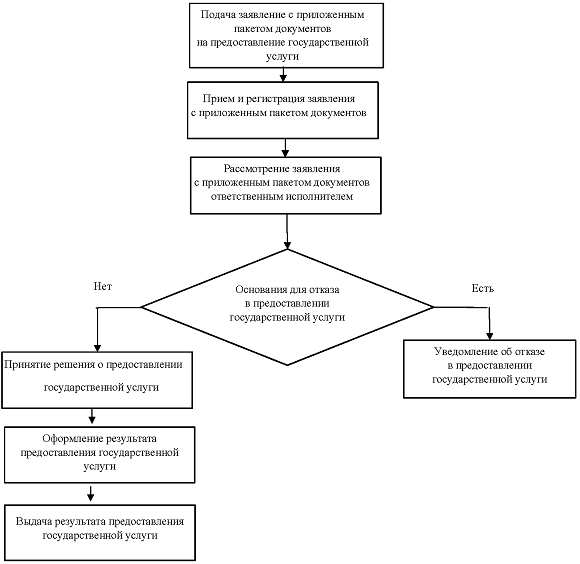 Приложение № 3 к Регламенту предоставления государственной услуги «Разрешение на присоединение к сети электросвязи общего пользования»Руководителюисполнительного органа государственнойвласти в области электросвязи_________________________________(Ф.И.О.)Заявление на внесение изменений в разрешение на присоединение к сети электросвязиобщего пользования_____________________________________________________________________________(наименование присоединяемой сети электросвязи собственника, владельца)Прошу внести изменение в Разрешение(-я) на присоединение ______________________                                                                                                              (реквизиты____________________________________________________________________________решения (-й) органа государственной власти в области электросвязи, на основании которого (-ых)_____________________________________________________________________________выдано (-ы) разрешение (-я) на присоединениеОснования для внесения изменений ______________________________________________________                                                                (указать конкретные изменения по показателям,_____________________________________________________________________________определенным в пункте 15 Регламента)_______________________________________________________________________________________________________________________________________________________________________________________________________________________________________Всего подано документов на _____________ листах.____________________________                                         _____________________________(подпись руководителя)                                                                     (инициалы, фамилия)Принято к рассмотрению исполнительным органомгосударственной власти в области электросвязи«___» ________20 ___ г. ____________________________                      _________(Ф.И.О. должностного лица)                     (подпись)Приложение № 4 к Регламенту предоставления государственной услуги «Разрешение на присоединение к сети электросвязи общего пользования»Руководителюисполнительного органа государственнойвласти в области электросвязи_________________________________(Ф.И.О.)Заявлениеоб аннулировании разрешений на присоединение к сети электросвязи общего пользования____________________________________________________________________________________(наименование присоединяемой сети электросвязи собственника, владельца)Прошу аннулировать Разрешение (-я) на присоединение __________________________                                                                                                (реквизиты____________________________________________________________________________решения(-й) органа государственной власти в области электросвязи, на основании _____________________________________________________________________________которого (-ых) выдано (-ы) разрешение (-я) на присоединениеОснования для аннулирования: _____________________________________________________________________________________________________________________________________________________________________________________________________________________________________________________________________________________Всего подано документов на _____________ листах.______________________________                                 _____________________________(подпись руководителя)                                                      (инициалы, фамилия)Принято к рассмотрению исполнительным органомгосударственной власти в области электросвязи«___» ________20 ___ г. ____________________________                       _________                             		(Ф.И.О. должностного лица)                        (подпись)